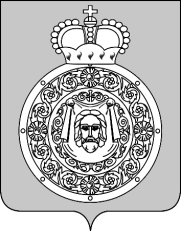 СОВЕТ ДЕПУТАТОВВоскресенского муниципального районаМосковской областиРЕШЕНИЕот ___________№___________О внесении изменений в решение Совета депутатов Воскресенского муниципального района Московской области от 25 октября 2018 № 690/ 77 «Об организации похоронного дела на территории сельских поселенийВоскресенского муниципального района Московской области»В соответствии с Федеральным законом от 06.10.2003 № 131-ФЗ «Об общих принципах организации местного самоуправления в Российской Федерации», Бюджетным кодексом Российской Федерации от 31.07.1998 №145 - ФЗ,  Федеральным законом от 12.01.1996 № 8 - ФЗ "О погребении и похоронном деле", Законом Московской области от 17.07.2007 № 115/2007- ОЗ "О погребении и похоронном деле в Московской области", письмом Главного управления региональной безопасности Московской области от 07.02.2019 Исх-868/09-09-02 руководствуясь Уставом Воскресенского муниципального района Московской области Совет депутатов Воскресенского муниципального района решил: 1. Внести в решение Совета депутатов Воскресенского муниципального района Московской области от 25 октября 2018 № 690/ 77 «Об организации похоронного дела на территории сельских поселений Воскресенского муниципального района Московской области» следующие изменения:1.1. Подпункт 5.3.1. пункта 5.5. Приложения 1 «Положении о погребении и похоронном деле на территориях сельских поселений Воскресенского муниципального района Московской области» читать «5.4.1»;1.2. Приложение 4 «Положение о порядке проведения инвентаризации мест захоронений на кладбищах, расположенных на территории сельских поселений Воскресенского муниципального района Московской области и находящихся в ведении Воскресенского муниципального района Московской области» изложить в новой редакции согласно приложению к данному решению. 2. Опубликовать настоящее решение в газете «Наше слово» и разместить на официальном сайте Воскресенского муниципального района Московской области.3. Контроль за исполнением настоящего решения возложить на постоянную комиссию Совета депутатов по вопросам законности, местного самоуправления, регламента, общественных связей и депутатской этики (Титов А.Т.) и заместителя руководителя администрации Баранова А.Е Глава Воскресенского муниципального района                                                                          О.В. СухарьПриложение к решению Совета депутатов Воскресенского муниципального района Московской области от __________ № _______Положение о порядке проведения инвентаризации мест захороненийна кладбищах, находящихся в ведении Воскресенского муниципального района Московской области 1. Общие положения1.1. Настоящее Положение о порядке проведения инвентаризации мест захоронений (далее –Положение) устанавливает порядок проведения инвентаризации мест захоронений на кладбищах, расположенных на территории Воскресенского муниципального района Московской области                 и находящихся в ведении Воскресенского муниципального района Московской области (далее – инвентаризация мест захоронений). Настоящее Положение разработано в соответствии с Федеральным законом от 12.01.1996 N 8-ФЗ "О погребении и похоронном деле", Федеральным законом от 06.10.2003 N 131-ФЗ "Об общих принципах организации местного самоуправления в Российской Федерации", части 1 статьи 11 Закона Московской области от 17.07.2007 N 115/2007-ОЗ "О погребении и похоронном деле в Московской области", письмом Главного управления региональной безопасности Московской области от 07.02.2019 Исх-868/09-09-02 и устанавливает последовательность действий при проведении инвентаризации мест захоронений. 1.2. Инвентаризация мест захоронений проводится не реже одного раза в три года уполномоченным органом в сфере погребения и похоронного дела Воскресенского муниципального района Московской области или на основании муниципального контракта, заключенного с подрядной организацией по результатам проведения конкурентных процедур за счет средств бюджета Воскресенского муниципального района Московской области. Инвентаризация мест захоронений осуществляется в электронном виде (в формате Ехеl), с указанием координат места захоронения.1.3. Распорядительный акт о проведении инвентаризации захоронений, порядке и сроках ее проведения, составе инвентаризационной комиссии, перечне кладбищ, на которых планируется проведение инвентаризации захоронений, принимает уполномоченный орган в сфере погребения и похоронного дела – МКУ ВМР «Ритуал» (далее - Уполномоченный орган) (Приложение 1 к настоящему Положению).1.4. Распорядительный акт регистрируется в журнале регистрации распорядительных актов о проведении инвентаризаций захоронений (Приложение 2 к настоящему Положению).1.5. Основными целями инвентаризации захоронений являются систематизация данных о местах захоронения, выявление неучтенных захоронений на кладбищах, находящихся в ведении Воскресенского муниципального района и принятие мер по их регистрации, формирование электронной базы захоронений, повышение доступности информации о произведенных захоронениях.2. Общие правила проведения инвентаризации захоронений2.1. Перечень кладбищ, на территории которых планируется произвести инвентаризацию мест захоронений, устанавливается уполномоченным органом в сфере погребения и похоронного дела Воскресенского муниципального района Московской области.2.2. Инвентаризация мест захоронений производится при обязательном участии должностного лица Уполномоченного органа, ответственного за регистрацию захоронений (захоронений урн с прахом).2.3. При проведении инвентаризации мест захоронений инвентаризационной комиссией заполняются формы, приведенные в приложениях 3-6 к настоящему Положению.2.4. До начала проведения инвентаризации мест захоронений инвентаризационной комиссии надлежит:1) проверить наличие книг регистрации захоронений (захоронений урн с прахом), содержащих записи о захоронениях на соответствующем кладбище, правильность их заполнения;2) получить сведения о последних зарегистрированных на момент проведения инвентаризации захоронениях на соответствующем кладбище.Отсутствие книг регистрации захоронений (захоронений урн с прахом) вследствие                        их утраты либо неведения по каким-либо причинам не может служить основанием для отказа                  от проведения инвентаризации захоронений.2.5. В случае если книги регистрации захоронений (захоронений урн с прахом) находятся на постоянном хранении в муниципальном архиве, инвентаризационная комиссия вправе их истребовать в установленном Российской Федерацией порядке на период проведения инвентаризации мест захоронений.2.6. Сведения о фактическом наличии захоронений на проверяемом кладбище записываются в инвентаризационные описи не менее чем в двух экземплярах.2.7. Инвентаризационная комиссия обеспечивает полноту и точность внесения                                в инвентаризационные описи данных о захоронениях, правильность и своевременность оформления материалов инвентаризации.2.8. Инвентаризационные описи можно заполнять от руки как чернилами, так и шариковой ручкой или с использованием средств компьютерной техники. В инвентаризационных описях не должно быть помарок и подчисток. Исправление ошибок производится во всех экземплярах описей путем зачеркивания неправильных записей. Исправления должны быть оговорены и подписаны председателем инвентаризационной комиссии.2.9. Если инвентаризационная опись составляется на нескольких страницах, то они должны быть пронумерованы и скреплены таким образом, чтобы исключить возможность замены одной или нескольких из них. В инвентаризационных описях не допускается оставлять незаполненные строки, на последних страницах незаполненные строки прочеркиваются.2.10. Не допускается вносить в инвентаризационные описи данные о захоронениях со слов или только по данным книг регистрации захоронений (захоронений урн с прахом) без проверки их фактического наличия и сверки с данными регистрационного знака на захоронении (при его отсутствии - с данными на надгробном сооружении (надгробии) или ином ритуальном знаке, если таковые установлены на захоронении).2.11. Инвентаризационные описи подписывают председатель и члены инвентаризационной комиссии.2.12. При выявлении захоронений, по которым отсутствуют или указаны неправильные данные в книгах регистрации захоронений (захоронений урн с прахом), комиссия должна включить в опись данные, установленные в ходе проведения инвентаризации.2.13. Инвентаризационные описи подлежат постоянному хранению уполномоченным органом.2.14. Инвентаризационная опись захоронений составляется по форме, указанной                             в Приложении 3 к настоящему Положению.3. Инвентаризация мест захоронений Уполномоченным органом3.1. Инвентаризация мест захоронений производится в форме проведения выездной проверки непосредственно на кладбище и сопоставления данных захоронения (Ф.И.О. умершего, даты его рождения и смерти) с данными книг регистрации захоронений (захоронений урн с прахом).Информация об умершем, указанная на надмогильном сооружении (надгробии) или ином ритуальном знаке, если таковые установлены на захоронении, должна совпадать с данными об умершем, содержащимися в книгах регистрации захоронений (захоронений урн с прахом).При отсутствии на могиле регистрационного знака захоронения, производится сверка сведений книг регистрации захоронений (захоронений урн с прахом) с данными об умершем (Ф.И.О. умершего, даты его рождения и смерти), содержащимися на надмогильном сооружении (надгробии) или ином ритуальном знаке, если таковые установлены на захоронении (нише в стене скорби). В этом случае в инвентаризационной описи захоронений в графе «номер захоронения, указанный на регистрационном знаке захоронения» ставится прочерк « - ».3.2. Определяется каждое  захоронение, произведенное после последней проведенной   инвентаризации (выделенное новое место и места подзахоронения). На новых выделенных местах захоронений измеряется длина, ширина, рассчитывается площадь. Классифицируется каждое место захоронения: одиночное, родственное, семейное (родовое), почетное, воинское. При отсутствии информации о типе места в предоставленных исходных материалах (схемах кладбищ, журналах регистрации) классификация производится исходя из площади места захоронения и количества захороненных: одиночное – захоронен один человек и площадь меньше 2,0 кв.м.; родственное – площадь от 2 до 5 кв.м.; семейное (родовое) – площадь больше 5 кв.м. Вносятся  данные о квартале (секторе), номер ряда и номер места захоронения. Выполняется детальное фотографирование  места захоронения  (два фото: 1-е фото - крупный план памятника (не менее 80% снимка), 2-е фото - захоронение полностью (включающее всё ограждение).3.3. В случае. если отсутствует запись в книгах регистрации захоронений (захоронений урн с прахом) о произведенном захоронении, но имеется какая-либо информация об умершем на захоронении, позволяющая идентифицировать захоронение, то в инвентаризационной описи в графах "номер захоронения, указанный в книге регистрации захоронений (захоронений урн с прахом)" ставится "-". Иные графы инвентаризационной описи заполняются исходя из наличия имеющейся информации о захоронении.3.4. В случае если в книгах регистрации захоронений (захоронений урн с прахом)                                и на захоронении отсутствует какая-либо информация об умершем, позволяющая идентифицировать захоронение, то подобное захоронение признается неучтенным.В этом случае в инвентаризационной описи в графе "Примечание" делается запись "неучтенное захоронение", в графах "номер захоронения в книге регистрации захоронений (захоронений урн с прахом)" ставится прочерк "-", иные графы инвентаризационной описи заполняются исходя из наличия имеющейся информации о захоронении.3.5. В случае отсутствия книг регистрации захоронений (захоронений урн с прахом) (книги утеряны, сгорели и т.п.) по кладбищу формируются новые книги регистрации захоронений (захоронений урн с прахом), в которые производится запись о захоронениях, произведенных на соответствующем кладбище.В инвентаризационной описи захоронений в графе "Примечание" делается запись "восстановление регистрации захоронения" и указывается дата восстановления регистрации согласно внесенной записи в новую книгу регистрации захоронений (захоронений урн с прахом), в графе "номер захоронения, указанный в книге регистрации захоронений (захоронений урн с прахом)" указывается порядковый номер согласно записи в новой книге регистрации захоронений (захоронений урн с прахом).3.6. Сведения о регистрации захоронений, проводимых в период проведения инвентаризации, заносятся в инвентаризационную опись захоронений, произведенных в период проведения инвентаризации захоронений. (Приложение 4 к настоящему Положению.)З.7. Сведения полученные в ходе инвентаризации по каждому захоронению вносятся в соответствующие поля записи в соответствующем справочнике информационной системы.3.8. На каждое захоронение создать запись о надмогильном сооружении в соответствующий справочник информационной системы. Внести в базу данных краткое описание и материал изготовления надмогильного сооружения.4. Порядок оформления результатов инвентаризации мест захоронений4.1. По результатам проведенной инвентаризации составляется ведомость результатов инвентаризации мест захоронений, которая подписывается председателем и членами инвентаризационной комиссии (Приложение 5 к настоящему Положению).4.2. Результаты проведения инвентаризации мест захоронений на кладбище отображаются                      в акте (Приложение 6 к настоящему Положению).5. Мероприятия, проводимые по результатам инвентаризации мест захороненийПо результатам инвентаризации проводятся следующие мероприятия:5.1. Если на захоронении и в книгах регистрации захоронений (захоронений урн с прахом) отсутствует какая-либо информация об умершем, позволяющая идентифицировать захоронение то в этом случае в книге регистрации захоронений (захоронений урн с прахом)  дополнительно делается запись "неблагоустроенное (брошенное) захоронение".5.2. Если при инвентаризации мест захоронений выявлены неверные сведения об умершем в книгах регистрации захоронений (захоронений урн с прахом), то исправление ошибки в книгах регистрации (захоронений урн с прахом) производится путем зачеркивания неправильных записей и проставления над зачеркнутыми правильных (верных) записей об умершем.Исправления должны быть оговорены и подписаны председателем инвентаризационной комиссии, дополнительно указываются номер и дата распорядительного акта о проведении инвентаризации захоронений на соответствующем кладбище.5.3. В книгах регистрации захоронений (захоронений урн с прахом) производится регистрация всех захоронений, не учтенных по каким-либо причинам ранее в книгах регистрации захоронений (захоронений урн с прахом), в том числе неблагоустроенные (брошенные) захоронения. При этом делается отметка "запись внесена по результатам проведения инвентаризации", указываются номер и дата распорядительного акта о проведении инвентаризации захоронений на соответствующем кладбище, ставится подпись председателя инвентаризационной комиссии.6. Общие правила проведения инвентаризации мест захоронений подрядной организацией6.1. Инвентаризация проводится путем размещения муниципального заказа на выполнение работ по инвентаризации в установленном законодательством порядке и заключении муниципального контракта при обязательном участии лица, ответственного за регистрацию захоронений (захоронений урн с прахом).6.2. Определяются границы, устанавливаются координаты кладбищ.6.3. Проводиться разграничение кладбищ по участкам и секторам с присвоением нумерации местам захоронений и определением координат относительно их расположения в границах кладбища. На каждое место захоронения создать запись в соответствующем справочнике информационной системы.6.4. Замеряется, описывается каждое место захоронения в границах конкретного сектора 
в электронном  журнале инвентаризации кладбища. Классифицируется каждое место захоронения: одиночное, родственное, семейное (родовое), почетное, воинское. При отсутствии информации о типе места в предоставленных исходных материалах (схемы кладбищ, журналы регистрации) классификация производится исходя из площади места захоронения и количества захороненных.6.5. Определяются координаты с помощью спутниковой навигации.6.6. Измеряется каждое место захоронения, рассчитывается площадь, вносятся данные о длине, ширине и площади в соответствующие поля записи в соответствующем справочнике информационной системы.6.7. Описывается состояние каждого места захоронения.6.8. Выявляются бесхозяйные, брошенные места захоронений. При невозможности идентифицировать захоронение, установить в базе данных статус захоронения «бесхозное», в поле ФИО внести «неизвестно», в поле дата смерти «01.01.1990».6.9. Фотографируется общий вид места захоронения, включая ограждение. Детально фотографируются каждое  надгробное сооружение.6.10. На каждое захоронение создается запись в соответствующем электронном справочнике информационной системы. Вносятся данные по захоронениям в архивную базу данных и в электронную карту кладбища на базе геоинформационной системы с возможностью масштабирования, просмотра цифровых фотографий каждого надгробия и могилы.6.11. Вносится краткое описание, материал, размер надмогильного сооружения (одного или нескольких).6.12. Внесение данных в соответствующий электронный справочник информационной системы из книг регистрации захоронений (номер свидетельства о смерти; загс, выдавший свидетельство о смерти; номер записи в архивной (рукописной) книге (журнале регистрации); ФИО лица, ответственного за захоронение; адрес и контакт лица, ответственного за захоронение; адрес регистрации умершего).7. Итоги инвентаризацииПолученная в ходе инвентаризации мест захоронений документация находится на постоянном хранении в Уполномоченном органе. По результатам проведенной инвентаризации мест захоронений ответственные лица учреждения вносят соответствующие изменения в журналы регистрации захоронений (захоронений урн с прахом).Приложение 1к Положению о порядке проведенияинвентаризации мест захоронений на кладбищахВоскресенского муниципального районаРаспорядительный акт "___" _______________ № ____уполномоченного органа в сфере погребенияи похоронного дела о проведении инвентаризации мест захоронений на кладбище_________________________________________________________________________________________________________________________________________________________________________________________________________________________________(наименование кладбища, место его расположения)Для проведения инвентаризации назначается инвентаризационная комиссия в составе:1. Председатель___________________________________________________________________________(ФИО, должность)2. Члены комиссии (ФИО, должность):_______________________________________________________________________________________________________________________________________________________________________________________________________________________________________________________________________________________________________________________________________________________________________________________3. Инвентаризации подлежат места захоронений на кладбище_________________________________________________________________________________________________________________________________________________________________________________________________________________________________(наименование кладбища, место его расположения (адрес)4. К инвентаризации приступить________________________________________(дата)Инвентаризацию окончить________________________________________(дата)5. Основание проведения инвентаризации______________________________________________________________________________________________________________________________________________________Руководитель уполномоченного органав сфере погребения и похоронного делаПриложение 2к Положению о порядке проведенияинвентаризации мест захоронений на кладбищахВоскресенского муниципального районаЖурналрегистрации распорядительных актов о проведенииинвентаризации мест захоронений┌───────────────────────────────────────────────────────┐│Журнал регистрации распорядительных актов о проведении инвентаризации│____________________________________________________________________________│ (наименование УО в сфере погребения и похоронного дела) │                 Начат ___________ 20__ г.                 │                 Окончен _________ 20__ г.                 └────────────────────────────────────────────────────────Приложение 3к Положению о порядке проведенияинвентаризации мест захоронений на кладбищахВоскресенского муниципального районаПредседатель комиссии: ___________________________________________________________(должность, подпись, расшифровка подписи)Члены комиссии:_____________________________________________________________________________(должность, подпись, расшифровка подписи)_____________________________________________________________________________(должность, подпись, расшифровка подписи)_____________________________________________________________________________(должность, подпись, расшифровка подписи)Приложение 4к Положению о порядке проведенияинвентаризации мест захоронений на кладбищахВоскресенского муниципального районаИнвентаризационная описьзахоронений, произведенных в период проведенияинвентаризации мест захоронений на кладбище__________________________________________________________________________________________________________________________________________________________________(наименование кладбища, место его расположения)Итого по описи:_____________________________________________________________________________ (прописью)Председатель комиссии: __________________________________________________________________________________(должность, подпись, расшифровка подписи)Члены комиссии:_______________________________________________________________________________(должность, подпись, расшифровка подписи)_______________________________________________________________________________(должность, подпись, расшифровка подписи)_______________________________________________________________________________(должность, подпись, расшифровка подписи)Приложение 5к Положению о порядке проведенияинвентаризации мест захоронений на кладбищахВоскресенского муниципального районаВедомостьрезультатов инвентаризации по состоянию на _____________                                                                     (дата)______________________________________________________________(наименование кладбища, место его расположения (адрес)Председатель комиссии: ________________________________________________________(должность, подпись, расшифровка подписи)Члены комиссии:_______________________________________________________________________________(должность, подпись, расшифровка подписи)_______________________________________________________________________________(должность, подпись, расшифровка подписи)_______________________________________________________________________________(должность, подпись, расшифровка подписи)Приложение 6к Положению о порядке проведенияинвентаризации мест захоронений на кладбищахВоскресенского муниципального районаАКТо результатах проведения инвентаризации мест захоронений на кладбище______________________________________________________________________________________________________________________________________________________(наименование кладбища, место его расположения (адрес)Комиссия в составе: ____________________________________________________________________________________________________________________________________________________________________________________________________________Заключение:______________________________________________________________________________________________________________________________________________________Председатель комиссии:______________________________________________________________________________________________________________________________________________________(должность, подпись, расшифровка подписи)Члены комиссии:___________________________________________________________________________(должность, подпись, расшифровка подписи)___________________________________________________________________________(должность, подпись, расшифровка подписи)Листсогласований к проекту решенияСовета депутатов Воскресенского муниципального районаО внесении изменений в решение Совета депутатов Воскресенского муниципального района Московской области от 25 октября 2018 № 690/ 77 «Об организации похоронного дела на территории сельских поселений Воскресенского муниципального района Московской области»Проект представлен: И.о. руководителя администрацииВоскресенского муниципального района                       			 	  А.В. Болотников             Проект согласован:  Первый заместитель руководителя администрацииВоскресенского муниципального района						  Д.С. Муконин Заместитель руководителя администрацииВоскресенского муниципального района                         	 	              А.Е. БарановЗаместитель руководителя администрацииВоскресенского муниципального района						  О.В. СайкинаЗаместитель руководителя администрацииВоскресенского муниципального района						 А.С. ОленёвНачальник управления экономики администрации Воскресенского муниципального района                                                              Т.И. СамсоноваНачальник управления правового и кадрового обеспеченияадминистрации Воскресенского муниципального района        	  		   И.И. Воротильникова    Начальник организационного отделаадминистрации Воскресенского муниципального района		               Э.Н. Сафронова 	 				 Председатель постоянной комиссииСовета депутатов Воскресенскогомуниципального района по вопросамзаконности, местного самоуправления,регламента, общественных связей и депутатской этики                                      А.Т. ТитовИсполнитель:  Рассылка: МКУ ВМР «Ритуал» (1 экз.)№ п/пРаспорядительный акт(дата и номер)Наименование, место расположения кладбища, на территории которого проводится инвентаризация захороненийСостав инвентаризационной комиссии (Ф.И.О.)Расписка в полученииактаНачало инвентаризации (дата)Начало инвентаризации (дата)№ п/пРаспорядительный акт(дата и номер)Наименование, место расположения кладбища, на территории которого проводится инвентаризация захороненийСостав инвентаризационной комиссии (Ф.И.О.)Расписка в полученииактасогласно распорядительному актуфактически1234567№ п/пЗахоронения (указываются: Ф.И.О. умершего, дата его смерти, краткое описание захоронения, позволяющее его идентифицировать)Наличие надгробного сооружения либо иного ритуального знака (краткое описание, материал, из которого изготовлено сооружение)Номер захоронения, указанный в книге регистрации захоронений (захоронений урн с прахом)Примечание12345№ п/пВиды захороненийКоличество захоронений, учтенных в книге регистрации захоронений (захоронений урн с прахом)Количество захоронений,                не учтенных в книге регистрации захоронений (захоронений урн с прахом)1234